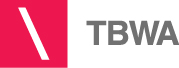 TBWA et EuroMillions font la brocante de l’annéeEuroMillions, l’un des budgets phare de la Loterie Nationale a fait son arrivée chez TBWA. Une occasion rêvée pour « Paul », le célèbre et toujours sympathique gagnant d’effectuer son grand retour. En effet, l’agence vient de signer une campagne d’envergure dont il sera à nouveau le héro. Cette fois, l’éternel millionnaire a décidé de prendre part à une « petite » brocante. Pour faire un peu de place. Comme tout le monde. Sauf que Paul n’est pas vraiment monsieur tout le monde et que les objets dont il veut se séparer sont loin d’être ordinaires ! Scènes cocasses et humour garantis !Une campagne à découvrir, sourire aux lèvres,  à la télévision (film 35 s, 30 s, 15 s), à la radio, sur les réseaux sociaux et les points de vente.Credits Campagne EuroMillions – La brocanteClient: Joke Vermoere, Lauranne Goffaux, Barbara DessersCreative Director: Jeroen BostoenAccounts: Cynthia Gomez, Hadoum Ghassab, Quentin CouturierCreation: - TV: Michael Mikiels – Eric Maerschalck – Wouter  Pardaens- Radio: Vincent Nivarlet – Chiara De Decker – Thomas De Vreese- Social: Geert Feytons – Frederick MorelProduction:TVCRTV Producer: Mieke Vandewalle & Katrien Van den BrandeProduction company: HAMLETExecutive producer: Ruben Goots & Jason FelsteadProducer: Audrey DierckxDirector: Deben Van DamPost-Production: Benuts & SAKESOCIALRTV Producer: Mieke Vandewalle & Katrien Van den BrandeProduction company: HAMLET / SAKERADIORTV Producer: Mieke Vandewalle & Veerle Van MelkebekeProduction: SAKESound engineers: Jan Pollet & Gwenn Nicolay